.Optional: snap fingers on the even counts of the intro, i.e. 2, 4, 6, and 8WALK, WALK, FORWARD - & (PUSH SIDE), FORWARD, ROCK FORWARD, RECOVER, SHUFFLE ½ RIGHT¼ RIGHT, ¼ RIGHT, COASTER, FORWARD, PIVOT ½ LEFT, SHUFFLESWAY, SWAY WITH ¼ RIGHT, SWAY, SWAY WITH ¼ RIGHT, CROSS, POINT, CROSS, POINT& (TOGETHER) - FORWARD, HOLD, HOLD, HOLD, SWAY (2 COUNTS), SWAY WITH ¼ LEFT (2COUNTS)Optional: spread hands out, palms down about waist heightREPEATWade In The Water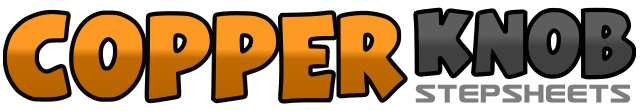 .......Count:32Wall:4Level:Beginner.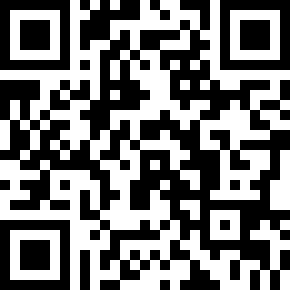 Choreographer:Noel Castle (AUS)Noel Castle (AUS)Noel Castle (AUS)Noel Castle (AUS)Noel Castle (AUS).Music:Wade In the Water - Eva CassidyWade In the Water - Eva CassidyWade In the Water - Eva CassidyWade In the Water - Eva CassidyWade In the Water - Eva Cassidy........1-2Walk left forward, walk right forward3&4Walk left forward, push right side(&), step left slightly forward5-6Rock right forward, recover left back7&8Step right back ¼ right, step left forward ¼ right (&), step right forward (6:00)1-2Step left forward ¼ right, step right back ¼ right (12:00)3&4Step left back, step right back to left (&), step left forward5-6Step right forward, pivot ½ left, weight left (6:00)7&8Shuffle forward right-left-right1-2-3-4Step left forward & sway left, sway right with ¼ right, - 2x (12:00)5-6-7-8Cross left over right, point right side, cross right over left, point left side (optional: snap fingers on points)&1Step left to right (&), step (with attitude) right slightly forward diagonal right2-3-4Hold, hold, hold5-6Dip/sway onto left - 2 counts7-8Dip/sway onto right with ¼ left - 2 counts (9:00)